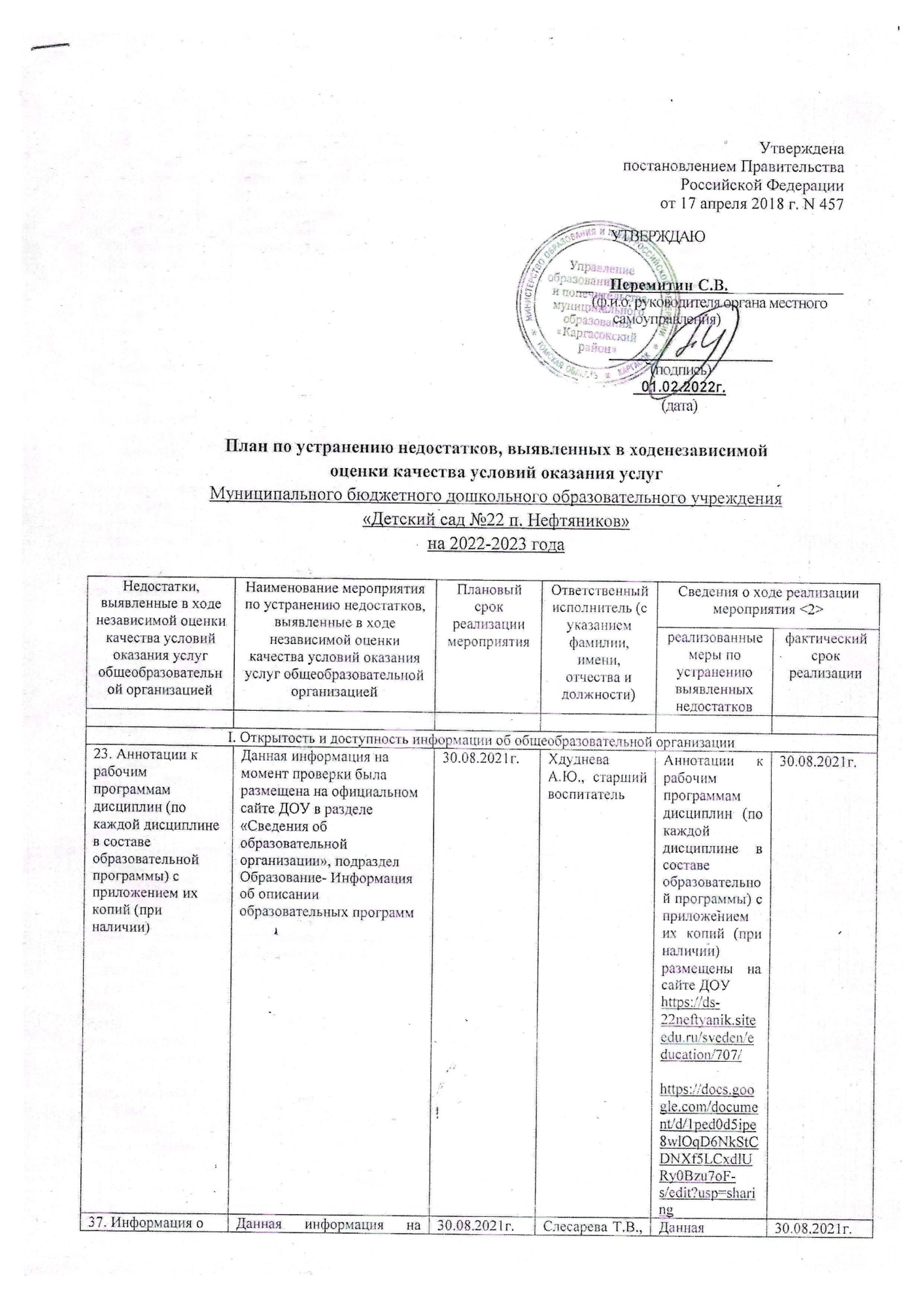 37. Информация о местах осуществления образовательной деятельности, включая места, не указываемые в соответствии с Федеральным законом № 273-ФЗ в приложении к лицензии на осуществление образовательной деятельности, в том числе: места осуществления образовательной деятельности по дополнительным профессиональным программам; места осуществления образовательной деятельности по основным программам профессионального обучения; места осуществления образовательной деятельности при использовании сетевой формы реализации образовательных программ; места проведения практики; места проведения практической подготовки обучающихся; места проведения государственной итоговой аттестацииДанная информация на момент проверки была размещена на официальном сайте ДОУ в разделе: «Сведения об образовательной организации» подраздел«Основные сведения»30.08.2021г.Слесарева Т.В., ответственный за сайт ДОУДанная информация на момент проверки была размещена на официальном сайте ДОУ в разделе: «Сведения об образовательной организации» порраздел«Основные сведения»https://ds-22neftyanik.siteedu.ru/sveden/common/30.08.2021г.1.2.1.Наличие на официальном сайте организации информации о дистанционных способах обратной связи и взаимодействия с получателями услуг и их функционирование- раздела официального сайта «Часто задаваемые вопросы»Обновить и вести  раздел официального сайта «Часто задаваемые вопросы»   Данная информация на момент проверки была размещена на официальном сайте ДОУСлесарева Т.В., ответственный за сайт ДОУРаздел официального сайта «Часто задаваемые вопросы» создан  на сайте ДОУ https://ds-22neftyanik.siteedu.ru/partition/68670/#megamenu30.08.2021г.II. Комфортность условий предоставления услугII. Комфортность условий предоставления услугII. Комфортность условий предоставления услугII. Комфортность условий предоставления услугII. Комфортность условий предоставления услугII. Комфортность условий предоставления услугIII. Доступность услуг для инвалидовIII. Доступность услуг для инвалидовIII. Доступность услуг для инвалидовIII. Доступность услуг для инвалидовIII. Доступность услуг для инвалидовIII. Доступность услуг для инвалидов3.1.1. Отсутствие выделенных стоянок для автотранспортных средств инвалидовВыделить стоянку для автотранспортных средств инвалидов, обозначить ее соответствующими знаками.01.11.2022г.Булатова О.В., заведующий3.1.2. Отсутствие адаптированных лифтов, поручней, расширенных дверных проемовНа отчетную дату в МБДОУ «Д/с №22 п. Нефтяников» дети-инвалиды данной категории отсутствуют. Данные мероприятия не эффективны.2023г.Булатова О.В., заведующий3.1.3. Отсутствие сменных кресел-колясокНа отчетную дату в МБДОУ «Д/с №22 п. Нефтяников» дети-инвалиды данной категории отсутствуют. Установка и приобретение оборудования не рентабельно.2023г.Булатова О.В., заведующий3.1.4. Отсутствие специально оборудованных санитарно-гигиенических помещений в образовательной организации.   На отчетную дату в МБДОУ «Д/с №22 п. Нефтяников» дети-инвалиды данной категории отсутствуют. Данные мероприятия не эффективны.2023г.Булатова О.В., заведующий3.2.1. Отсутствие дублирование для инвалидов по слуху и зрению звуковой и зрительной информацииДублирование для инвалидов по слуху и зрению звуковой и зрительной информации на данный момент не требуется, так как в саду нет таких детей.2023г.Булатова О.В., заведующий3.2.2.Не оказана возможность предоставления инвалидам по слуху (слуху и зрению) услуг сурдопереводчика (тифлосурдопереводчика)Предоставление инвалидам по слуху (слуху и зрению) услуг сурдопереводчика (тифлосурдопереводчика) на данный момент не требуется, так как в саду нет таких детей.2023г.Булатова О.В., заведующийIV. Доброжелательность, вежливость работников общеобразовательной организацииIV. Доброжелательность, вежливость работников общеобразовательной организацииIV. Доброжелательность, вежливость работников общеобразовательной организацииIV. Доброжелательность, вежливость работников общеобразовательной организацииIV. Доброжелательность, вежливость работников общеобразовательной организацииIV. Доброжелательность, вежливость работников общеобразовательной организацииV. Удовлетворённость условиями оказания услугV. Удовлетворённость условиями оказания услугV. Удовлетворённость условиями оказания услугV. Удовлетворённость условиями оказания услугV. Удовлетворённость условиями оказания услугV. Удовлетворённость условиями оказания услуг